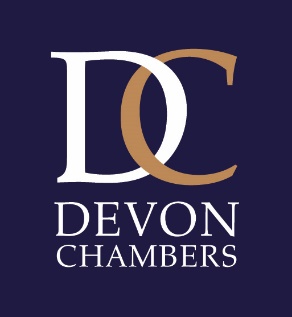 Public Access: Enquiry DetailsThe Code of Conduct of the Bar of England and Wales sets out the conditions under which a barrister may act on a Public Access basis. It will help us to determine whether a member of Chambers can assist you on a Public Access basis if you could provide us with some detail about yourself and your enquiry.  Please complete the form below then return it to us at publicaccess@devonchambers.co.uk. We will then determine which barrister would be most suitable for your case and someone will be in touch with you within 48 hours of receiving your completed form. If we are able to assist with your query we will arrange an appointment for you to see the appropriate barrister and will advise you as to what further information or documentation may be required from you. Please note that in the event you do become a Public Access client of a barrister practising at Devon Chambers, the rules relating to money laundering will require us to verify your identity and the source of the funds being used to meet your legal expenses. YOUR DETAILSYour full nameYour full address Your home telephone number								Your mobile number 										Your email address										How would you like us to contact you? 							Are you acting on your own behalfor as an agent for another party?								IF YOU ARE ACTING AS AN AGENT FOR AN INDIVIDUAL OR ORGANISATION Name of individual or organisation								Address of individual or organisationWebsite											Telephone number										Your position (if applicable)									YOUR ENQUIRYMy enquiry relates to:-Criminal LawFamily LawCivil LawI am not surePlease provide a brief outline of your enquiry and explain what you would like the barrister to do for you: Are there any court dates coming up, if so when and where? Where did you hear about the Devon Chambers Public Access team? 